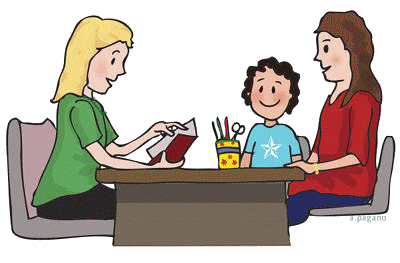 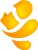 URNIK DOPOLDANSKIH POGOVORNIH UR ZA 2022/23SEZNAM UČITELJEVDAN V TEDNUURAValerija TERTINEKponedeljek5. ura (12.00–12.45)Primož PODRZAVNIKsredapo dogovoruMelita STRAŽIŠNIKsreda3. ura (10.20–11.05)Maja VALENTEponedeljekpo dogovoruJasmina ROŽMANsreda4. ura (11.10–11.55)Janja ŽIGARTsredapo dogovoruMojca DAJČMANtorek2. ura (9.10–9.55)Anja SIMREICHsreda5. ura (12.00–12.45)Zmago Sobichsredapo dogovoruMateja JEVŠNIKsreda4. ura (11.10–11.55)Vlasta PAVLIČponedeljek1. ura (8.20–9.05)Andreja URH BIJOLčetrtekpo dogovoruJure ŠKURNIKPonedeljek, četrtekpo dogovoruAlja Krušičtorekpo dogovoru